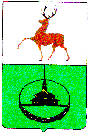 Администрация городского округа город КулебакиНижегородской областиП О С Т А Н О В Л Е Н И Е									           № п о с т а н о в л я е т:Глава администрации							              Л.А. УзяковаПриложение 1к Административному регламентуБЛОК-СХЕМАПРЕДОСТАВЛЕНИЯ МУНИЦИПАЛЬНОЙ УСЛУГИ «ВЫДАЧА РАЗРЕШЕНИЯ (ОРДЕРА) НА ПРОИЗВОДСТВО ЗЕМЛЯНЫХ РАБОТ, РЕМОНТНЫХ РАБОТ И РАБОТ ПО ПРОКЛАДКЕ И ПЕРЕУСТРОЙСТВУ ИНЖЕНЕРНЫХ СЕТЕЙ И КОММУНИКАЦИЙ НА ТЕРРИТОРИИ ГОРОДА КУЛЕБАКИ НИЖЕГОРОДСКОЙ ОБЛАСТИ» ┌─────────────────────────────────────────────────────────────────────────┐прием и регистрация заявления и прилагаемых к нему документов, необходимых для предоставления муниципальной услуги│                         └───────────────────────────────────┬─────────────────────────────────────┘                                    V                                    ┌─────────────────────────────────────────────────────────────────────────┐│ направление запроса о получении документов в порядке межведомственного взаимодействия и согласование бланка ордера└───────────────────────────────────┬─────────────────────────────────────┘                                    V┌─────────────────────────────────────────────────────────────────────────┐подготовка и выдача ордера└───────────────────────────────────┬─────────────────────────────────────┘                                    V┌─────────────────────────────────────────────────────────────────────────┐                                                           закрытие ордера └─────────────────────────────────────────────────────────────────────────┘Приложение 2к Административному регламентуВ Администрацию городского округа город Кулебаки                                                ул. Воровского, д. 49, г. Кулебаки                                 Заявлениео выдаче разрешения (ордера) на производство земляных работ, ремонтных работ и работ по прокладке и переустройству инженерных сетей и коммуникаций на территории городского округа город Кулебаки  Нижегородской области»Наименование заявителя ____________________________________________________                                   (для граждан - Ф.И.О., адрес)________________________________________________________________________         для организаций - полное наименование организации, Ф.И.О. руководителя, телефон/факс)просит  выдать  разрешение  на проведение земляных работ с целью выполненияследующих работ:________________________________________________________________________                               (виды работ)Местонахождение (юридический адрес) ________________________________________________________________________Почтовый адрес ________________________________________________________________________ИНН ___________________, ОГРП _______________________, р/с _____________________________,Банк ______________________________________________________________________Намечаемые сроки производства работ с ___________ до ____________ 20__ годаАдрес места производства работ ____________________________________________Нарушаемое  в  процессе  производства  работ благоустройство: общая площадь(кв. м) ___________,в  т.ч.  тротуар _______, проезжая часть _________, зона зеленых насаждений______, грунт _____; иные элементы благоустройства _______________________.Производство работ предполагает/не предполагает ограничение движения.                      (нужное подчеркнуть)Запрашиваемые сроки работ с учетом восстановления благоустройства: с ______по ______________ 20__ года.Сведения о договоре __________________________________ N ________ от __________ (при наличии).По  окончании  производства  основных работ гарантируется квалифицированное выполнение всегокомплекса работ по благоустройству в согласованные сроки. Гарантийный  срок,  в течение которогобудут устраняться выявленные дефекты    (просадки, деформации, сколы и т.д.) ______________Подпись заявителя _____________________________     _____________ 20__ года                                                         М.П.Оформление и получение разрешения доверяю________________________________________________________________________                  (должность, Ф.И.О., тел.)Приложение:________________________________________________________________________________________________________________________________________________Подпись заявителя _____________________________     _____________ 20__ годаМ.П.Приложение 3к Административному регламенту                                                                                                  УТВЕРЖДАЮ………………АДМИНИСТРАЦИЯ  ГОРОДСКОГО ОКРУГА ГОРОД КУЛЕБАКИРАЗРЕШЕНИЕ (ОРДЕР) НА ПРОИЗВОДСТВО ЗЕМЛЯНЫХ РАБОТ, РЕМОНТНЫХ РАБОТ И РАБОТ ПО ПРОКЛАДКЕ И ПЕРЕУСТРОЙСТВУ ИНЖЕНЕРНЫХ СЕТЕЙ И КОММУНИКАЦИЙ НА ТЕРРИТОРИИ ГОРОДСКОГО ОКРУГА ГОРОД КУЛЕБАКИ №………..Представителю……………………………………………………………………………………                                                            (Ф.И.О., должность, полное наименование организации)Проектная документация  разработана……………………………………………………………                                                                    (полное наименование организации)Разрешается производство работ ……………………………………………………………………………………………………..                           (адрес, характер и объем работ)С нарушением (без нарушения) дорожного покрытия   … кв. м или дворовой территории……….кв.м.                                      ( нужное подчеркнуть, асфальт, дорога, тротуар, газон, внутриквартальные территории)     Я, ……………………………………………………………………………………………………(должность, фамилия, имя, отчество)обязуюсь соблюдать утвержденные  Правила благоустройства, обеспечения чистоты и  порядка на территории г.о.г.Кулебаки, Правила организации производства земляных и строительных работ. Соблюдать  указанные в ордере срок окончания и условия работ  и подтверждаю, что данный объект полностью обеспечен необходимыми материалами, рабочей силой, типовым ограждением, схемой производства работ и проектной документацией. За невыполнение обязательства по настоящему ордеру несу ответственность в административном или судебном порядке.                       Ответственный за производство работ………………………………………………………                                                                              (подпись)Адрес организации,  телефон……………………………………………………………………Домашний адрес и телефон ответственного за работы ……………………………………………………………………………………………………Производство работ разрешено:с «………»…………………………20…….г.  по «……….»…………………………..20……г.  Разрешение на продление производства работ: с «………»…………………………20…….г. по «……….»…………………………..20……г. Начальник отдела дорожной деятельности  и благоустройства………………………………/………………………………/ «…….»……………………20…..г.                                                                                                                                     (подпись)                                                                                  (Ф.И.О.)ОРДЕР  ЗАКРЫТ:Ответственный за производство работ:…………………………………………………………………..                (подпись, дата)Начальник отдела дорожной деятельности и благоустройства ……………………………………………………….……….………                  (подпись, дата) РАЗРЕШЕНИЕ (ОРДЕР) ДЕЙСТВИТЕЛЬНО ПРИ СЛЕДУЮЩИХ СОГЛАСОВАНИЯХ:Приложение 4к Административному регламенту________________________                                                                             "____" __________________ 20___ года(место составления акта)                                                                                                 (дата составления акта)                                                                                                                        ____________________________________                                                                                                                                             время составления актаАКТприема-сдачи восстановленного благоустройстваместа производства земляных работ, ремонтных работ и работ по прокладке и переустройству инженерных сетей и коммуникацийна территории городского округа город Кулебаки Нижегородской области             от "____" ______________ 20__ г.                                                     № ______По адресу/адресам: ______________________________________________________________                                                                   (место проведения проверки)на основании: ___________________________________________________________________                                          (вид документа с указанием реквизитов (номер, дата))Комиссией в составе:________________________________________________________________________________________________________________________________________________________________при участии: ____________________________________________________________________                                   (организация, должность, Ф.И.О., телефон)произведен    осмотр   территории   восстановленного   благоустройства   по завершении:________________________________________________________________________________                                                                    вид завершенных работВ результате осмотра установлено:1. Заявителем ____________________________________________________________________предъявлены   к   приемке   выполненные  работы  по  благоустройству  места проведения земляных работ, выполненных по адресу: ____________________________________________2. В результате осмотра установлено:________________________________________________________________________________(указать качество работ по благоустройству места до проведения земляных  работ)3.  Работы  по  благоустройству места проведения земляных работ выполнены всоответствии с ________________________________________________________________________________разрешением (ордером) на производство земляных работ № _______ от __________________4.  Работы  по  благоустройству места проведения земляных работ выполнены всроки: __________________________________________________________________________с ______________________________ 20__ г. по _______________________ 20__ г.5.    Работы   по   благоустройству   места   проведения   земляных   работ________________________________________________________________________________                  указать соответствует/не соответствуюттребованиям, установленным в ордере на проведение земляных работ________________________________________________________________________________РЕШЕНИЕ:(подчеркнуть нужное)1. Работы по благоустройству места проведения земляных работ завершены.2.  Работы по благоустройству места проведения земляных работ соответствуют требованиям, установленным в ордере на проведение земляных работ.3.  Отказать  в приемке работы по благоустройству места проведения земляных работ по адресу: _________________________________________________________________________в  связи  с  несоответствием  выполненных  работ требованиям, установленным Правилами  благоустройства  и  обеспечения  чистоты и порядка на территории городского округа город Кулебаки Нижегородской области,  утвержденными  Решением  Совета депутатов городского округа город Кулебаки Нижегородской области от 29.04.2016  года № 135,  и иными нормативными правовыми актами на проведение земляных работ.4.   Установить   новый  срок  окончания  работ  по  благоустройству  места проведения земляных работ:с ____________________________ 20__ г. по _________________________ 20__ г.Подписи лиц, участвующих при проведении осмотра:                                         _________ ________________________                                         (подпись)  (расшифровка подписи)                                         _________ ________________________                                         (подпись)  (расшифровка подписи)С актом проверки ознакомлен(а), копию акта получил(а):______________________________________________________________________________________________________________________________________________________(фамилия, имя, отчество (последнее - при наличии), должность руководителя,  иного должностного лица или уполномоченного представителя юридического лица, индивидуального предпринимателя, его уполномоченного представителя                                заявителя)"____" _________________ 20__ г.________________________________           (подпись)Пометка об отказе ознакомления с актом проверки: __________________________                                                  (подпись уполномоченного                                                  должностного лица (лиц),                                                    проводившего проверку)Настоящий акт составлен в 2 экземплярах на 2 (двух) листах.Об утверждении административного регламента администрации городского округа город Кулебаки Нижегородской области по  предоставлению муниципальной услуги  «Выдача разрешения (ордера) на производство земляных работ, ремонтных работ и работ по прокладке и переустройству инженерных сетей и коммуникаций на территории городского округа  город Кулебаки  Нижегородской области»    В соответствии с Федеральными законами от 27 июля 2010 № 210-ФЗ «Об организации предоставления государственных и муниципальных услуг», от 06.10.2003 № 131-ФЗ «Об общих принципах организации местного самоуправления в Российской Федерации»,  постановлением  Правительства  Российской  Федерации от 27.09.2011 года № 797-р «О взаимодействии между многофункциональными центрами предоставления государственных и муниципальных услуг и федеральными органами исполнительной власти, органами государственных внебюджетных фондов, органами государственной власти субъектов Российской Федерации, органами местного самоуправления», распоряжением администрации городского округа город Кулебаки Нижегородской области от 26.04.2016 года №115-р «О наделении полномочиями», руководствуясь ст.39 Устава городского округа город Кулебаки Нижегородской области, администрация городского округа город Кулебаки Нижегородской области1. Утвердить прилагаемый административный регламент администрации городского округа город Кулебаки Нижегородской области  по предоставлению муниципальной услуги «Выдача разрешения (ордера) на производство земляных работ, ремонтных работ и работ по прокладке и переустройству инженерных сетей и коммуникаций на территории городского округа город Кулебаки  Нижегородской области». 2. Отменить постановление администрации города Кулебаки от 18.08.2015г. № 550-п «Об утверждении административного регламента предоставления муниципальной услуги «Выдача разрешения (ордера) на производство земляных работ, ремонтных работ и работ по прокладке и переустройству инженерных сетей и коммуникаций на территории города Кулебаки  Нижегородской области».3. Отделу организации и контроля управления делами (Е.А. Климовой) обеспечить опубликование настоящего постановления на официальном интернет-сайте: http://kulebaki-rayon.ru/.4. Контроль за  исполнением настоящего постановления возложить на заместителя главы администрации С.В. Лужина.- Филиал Нижновэнерго ПО «Южные электросети Кулебакский  участок РЭС» , г.Кулебаки, ул.Бутова, 66……………………………………………………………………….М.П.(организация,осуществляющая эксплуатацию электрических распределительных сетей) - ОАО «Ростелеком», г.Кулебаки, пл.Ленина, 12………………………………………………………………………М.П.(организация,осуществляющая эксплуатацию линий связи) - МУП «Райводоканал» , г.Кулебаки, ул.Воровского, 59………………………………………………………………………М.П.(организация осуществляющая подачу и отвод воды, содержание и ремонтводопроводных сетей и канализации)  - ООО «БОР ТЕПЛОЭНЕРГО» , г.Кулебаки, ул.Воровского, 41…………………………………………………………………………..М.П.(в случае выполнения работ на территории расположения тепловых сетей) - «Кулебакская МЭРГС», г.Кулебаки, ул.Циолковского, 18а……………………………………………………………………….М.П.(организация, осуществляющая эксплуатацию линий газопровода) - Территориальное управление………………………………………………………………………..М.П.(в случае выполнения работ на  территории Территориального управления №1 или Территориального управления №) - Владельцы земельных участков ………………………………………………………………………..М.П.(в случае выполнения работ третьими лицами на их территории) - Организация, осуществляющая содержание дорог и  тротуаров по контракту (г.Кулебаки, ул.Восстания, 128)……………………………………………………………………………………………….М.П.(при производстве земляных работ   в пределах полосы отвода автомобильной дороги и придорожной полосы) - ОГИБДД  ОМВД  России по Кулебакскомурайону Нижегородской области, г.Кулебаки, ул.Восстания, 5………………………………………………………………………….М.П.(в случае выполнения работ на территории, прилегающей к проезжей части автомобильной дороги) - Отдел архитектуры и организации строительстваадминистрации городского округа город Кулебаки Нижегородской области……………………………………………………………………….М.П.АДМИНИСТРАЦИЯ ГОРОДСКОГО ОКРУГА ГОРОД КУЛЕБАКИ НИЖЕГОРОДСКОЙ ОБЛАСТИОтдел ДОРОЖНОЙ ДЕЯТЕЛЬНОСТИ и БЛАГОУСТРОЙСТВА  АДМИНИСТРАЦИЯ ГОРОДСКОГО ОКРУГА ГОРОД КУЛЕБАКИ НИЖЕГОРОДСКОЙ ОБЛАСТИОтдел ДОРОЖНОЙ ДЕЯТЕЛЬНОСТИ и БЛАГОУСТРОЙСТВА  ул. Воровского, д.49, каб.112г. Кулебаки , 607018телефоны: 5-12-29